 Проект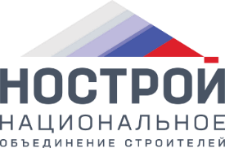 АССОЦИАЦИЯ «НАЦИОНАЛЬНОЕ ОБЪЕДИНЕНИЕ СТРОИТЕЛЕЙ14 – 16 декабря 2021 года                                                                г. Великий НовгородПРОГРАММАмероприятий Ассоциации «Национальное объединение строителей» Приглашенные: Минстрой России, Минобрнауки России, Минпросвещения России, органы власти субъектов Российской Федерации в области градостроительства, работодатели, представители Консорциума строительных вузов, представители профессионального сообщества в области строительства и профильного образования.14.12.2021 (вторник)14.12.2021 (вторник)весь деньЗаезд участников, трансфер из Санкт-Петербурга и Москвы.11.00 – 13.00Заседание Экспертного совета Ассоциации «Национальное объединение строителей» (Park Inn by Radisson Veliky Novgorod, г. Великий Новгород, ул. Студенческая, д. 2).11.00Трансфер Москва – Великий Новгород, место подачи автобусов, г. Москва, ул. Малая Грузинская, д. 3 (возле офиса НОСТРОЙ). Отправление в 11.00 (МСК)12.00-------15.00Трансфер Санкт-Петербург – Великий Новгород, место подачи автобусов отель Park Inn by Radisson Pulkovskaya Hotel, Pobedy Square 1, Санкт-Петербург, 196240Отправление 1-го рейса в 12.00, 2-го в 15.00 (МСК) (До отеля можно доехать из аэропорта Пулково на специализированном шаттле, бесплатно).18.00 – 20.00Окружная конференция членов Ассоциации «Национальное объединение строителей», зарегистрированных на территории СЗФО (Park Inn by Radisson Veliky Novgorod, г. Великий Новгород, ул. Студенческая, д. 2).15.12.2021 (среда)15.12.2021 (среда)Стратегическая сессия«КАДРЫ И КВАЛИФИКАЦИИ. ПРОФЕССИОНАЛЬНАЯ ТРАНСФОРМАЦИЯ СТРОИТЕЛЬНОЙ ОТРАСЛИ»Модератор: Глушков А.Н., Президент НОСТРОЙ--------------------------------------------------------------------------------------------------------------Ссылка для подключения https://us02web.zoom.us/j/88181030945?pwd=NmltUDBiNHJPeHJWTmxLQURPMU1VUT09 Идентификатор конференции: 881 8103 0945Код доступа: 992644Трансляция в Youtube https://youtu.be/wXWqY-2ONnoСтратегическая сессия«КАДРЫ И КВАЛИФИКАЦИИ. ПРОФЕССИОНАЛЬНАЯ ТРАНСФОРМАЦИЯ СТРОИТЕЛЬНОЙ ОТРАСЛИ»Модератор: Глушков А.Н., Президент НОСТРОЙ--------------------------------------------------------------------------------------------------------------Ссылка для подключения https://us02web.zoom.us/j/88181030945?pwd=NmltUDBiNHJPeHJWTmxLQURPMU1VUT09 Идентификатор конференции: 881 8103 0945Код доступа: 992644Трансляция в Youtube https://youtu.be/wXWqY-2ONno09.00 – 09.30Трансфер от отеля «Park Inn by Radisson Veliky Novgorod» в ОГБПОУ «Новгородский строительный колледж»(Первый рейс: 07.30 – для организаторов, 09.00 – для гостей).09.30 – 10.00Регистрация участников, приветственный кофе-брейк10.00 – 11.00Экскурсия по колледжу11.00 – 11.15Приветственное словоНикитин Андрей Сергеевич, Губернатор Новгородской областиМузыченко Сергей Григорьевич, Заместитель Министра строительства и жилищно-коммунального хозяйства Российской ФедерацииШамузафаров Анвар Шамухамедович, Вице-Президент ОМОР «Российский Союз строителей»Тарусов Руслан Владимирович, Министр строительства, архитектуры и имущественных отношений Новгородской области11.15 – 11.25Новые форматы подготовки специалистов для строительной индустрииСеребрякова Евгения Николаевна, Министр образования Новгородской области11.25 – 11.30Обсуждение вопроса11.30 – 11.40Непрерывное профессиональное образование: колледжи, вузы, ДПОАкимов Павел Алексеевич, ректор НИУ МГСУ11.40 – 11.45Обсуждение вопроса11.45 – 11.55Возможные варианты увеличения приема абитуриентов в средние профессиональные и высшие учебные заведения по направлению подготовки строительных кадровГлушков Антон Николаевич, президент НОСТРОЙ11.55 – 12.05Обсуждение вопроса12.05 – 12.25Развитие профтехобразования в современных условиях. Лучшие практики.Халепо Ольга Анатольевна, директор ОГБПОУ «Новгородский строительный колледж», Кривоносов Анатолий Михайлович, директор ГБПОУ «АУГСГиП»,Андреев Валерий Евгеньевич, директор ГБПОУ «Колледж Водных ресурсов», Филатов Александр Дмитриевич, директор ГБПОУ «Колледж метростроя»12.25 – 12.30Обсуждение вопроса12.30 – 12.50Кофе-брейк12.50 – 13.05Внесение изменений в образовательные стандарты по рабочим профессиям и специальностям в строительствеНаумова Светлана Ивановна, начальник Центра содержания о оценки качества СПО Института развития профессионального образованияРедькина Мария Анатольевна, главный специалист отдела сопровождения СПО в области строительства Института развития профессионального образования13.05 – 13.15Обсуждение вопроса13.15 – 13.25Из школы в профессию. Опыт профориентационной работы в г. Санкт-ПетербургеБелоусов Алексей Игоревич, Председатель Экспертного Совета НОСТРОЙ, генеральный директор СРО Ассоциация «Объединение строителей Санкт-Петербурга»Перспективы реализации и совершенствования программ подготовки строительных классов, созданных в школах Санкт-Петербурга. Королькова Людмила Геннадьевна – ГБОУ №246 г. Санкт-Петербург13.25 – 13.30Обсуждение вопроса13.30 – 13.35Подписание соглашения о сотрудничестве и партнерстве между- ОГБПОУ «Новгородский строительный колледж» и - СРО А «Объединение строителей СПб».13.35 – 13.45Практико-ориентированная подготовка кадров. Методика отбора кандидатов на целевое обучение: опыт работодателейОпыт организации и проведения производственной практики со студентами Санкт-Петербургского архитектурно-строительного университета. Осокин Анатолий Иванович - директор ЗАО «Геострой»13.45 – 13.50Обсуждение вопроса13.50 – 14.00Системный подход к подготовке квалифицированного персонала при сооружении объектов атомной отраслиОпекунов Виктор Семенович, президент СРО «Союзатомстрой»14.00 – 14.10Обсуждение вопроса14.10 – 14.20Академия КНАУФПарикова Елена Владимировна, руководитель Академии КНАУФ14.20 – 14.30Обсуждение вопроса14.30 – 14.40Опыт работы Моноцентров Республики Узбекистан по подготовке и трудоустройству рабочих кадров в строительствеПредставитель Министерства занятости и трудовых отношений Республики Узбекистан (на согласовании)14.40 – 14.50Обсуждение вопроса14.50Принятие резолюции15.00 – 15.30Трансфер в отель «Park Inn by Radisson Veliky Novgorod»с 16.00Трансфер от отеля «Park Inn by Radisson Veliky Novgorod» в комплекс «Юрьевское подворье»16.30 – 22.00Сопроводительная программа в комплексе «Юрьевское подворье»:16.30 – 18.15- программа на свежем воздухе;18.30 – 22.00- банкет.22.00Трансфер в отель «Park Inn by Radisson Veliky Novgorod»16.12.2021 (четверг)16.12.2021 (четверг)09.00 – 12.00Расширенное заседание Совета Ассоциации «Национальное объединение строителей» (Park Inn by Radisson Veliky Novgorod, г. Великий Новгород, ул. Студенческая, д. 2).12.00Информационное сообщение (после завершения рассмотрения повестки дня заседания Совета НОСТРОЙ) руководителя НОВГОРОДСКОЙ ТЕХНИЧЕСКОЙ ШКОЛЫ с презентацией строящегося объекта школы, с последующим обзором стройки с верхнего этажа отеля Park Inn by Radisson Veliky Novgorod.-------------------------------------------------------------------------------------------------------------Для желающих – возможна экскурсия на строительный объект на специализированном трансфере (12.30 – 13.30)с 13.00Отъезд участников. Трансфер в г. Санкт-Петербург и в г. Москву